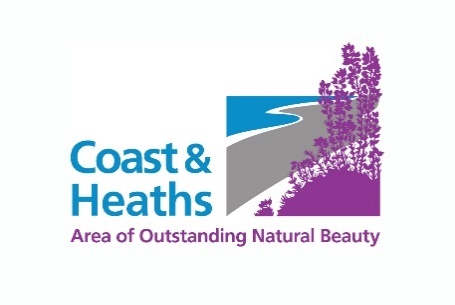 Coast & Heaths AONB Volunteer SchemeRegistration Form & General Data Protection ConsentWhich areas of volunteering are you interested in (please tick)?Do you have any health conditions, or are you regularly taking medication? If yes, please give details.Emergency ContactsContact name and number of one other relative or friend – in case of an emergency:GENERAL DATA PROTECTION:The above information will be retained on a password protected database only accessible by AONB Staff. Your details will not be provided to any other organisation or individual without your prior consent. I accept that I will no longer be registered as a Coast & Heaths AONB Volunteer if I have not actively volunteered and/or submitted any volunteer reports within a 6-month period. You can also view our privacy policy.As a registered volunteer, we would like to send you our monthly AONB newsletter by email. If you would be happy for us to do so, please check this box DECLARATION:I would like to register as a volunteer for Coast & Heaths AONB. I agree to my details being retained for the administration purposes. I agree to follow all policies, health and safety risk assessments and guidance issued by the Coast & Heaths AONB. I understand that this volunteer agreement can be ended by either party and that neither this form nor any other agreement made in relation to the Coast & Heaths AONB shall be deemed to be a contract. The AONB should be kept up to date with all changes to personal details and any health conditions that will affect your volunteering duties.If personal circumstances mean that you need to withdraw for a limited period, but you hope to return, please let us know so we can keep you on our records and include you in mailings.If you return this form to us via email, then your email will act as evidence of date and signature.Coast & Heaths AONB, Dock Lane, Melton, Woodbridge, Suffolk, IP12 1PEFull nameAddressTownPostcodeHome phoneMobileEmailBeachwatch Volunteer		 Coast & Estuary Warden      		   Event Volunteer		   	Practical Conservation Tasks		Promoted Route Volunteer		       NameAddressPostcodeMobile phoneHome telephoneWork telephoneRelationship to youNameTelephoneRelationship to youSigned                                                                    	Dated